I confirm that the learner has demonstrated competence by satisfying all of the criteria for this unit and that I have authenticated the work.Signature of assessor:  _____________________	Name (in block capitals): _____________________	Date:  ______________   Countersignature of qualified assessor (if required) and date:	IV initials (if sampled) and date:		Countersignature of qualified IV (if required) and date:	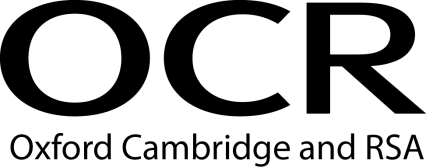 Evidence Record SheetOCR Level 4 Diploma in Career Information and Advice*OCR Level 6 Diploma in Career Guidance and Development**Delete as appropriateEvidence Record SheetOCR Level 4 Diploma in Career Information and Advice*OCR Level 6 Diploma in Career Guidance and Development**Delete as appropriateEvidence Record SheetOCR Level 4 Diploma in Career Information and Advice*OCR Level 6 Diploma in Career Guidance and Development**Delete as appropriateUnit Title: Manage a personal caseload/work responsibilities in the career development sectorManage a personal caseload/work responsibilities in the career development sectorManage a personal caseload/work responsibilities in the career development sectorManage a personal caseload/work responsibilities in the career development sectorManage a personal caseload/work responsibilities in the career development sectorOCR unit number:Unit 20Unit 20Unit 20Unit 20Unit 20Learner Name:I confirm that the evidence provided is a result of my own work.I confirm that the evidence provided is a result of my own work.I confirm that the evidence provided is a result of my own work.I confirm that the evidence provided is a result of my own work.I confirm that the evidence provided is a result of my own work.I confirm that the evidence provided is a result of my own work.Signature of learner:Signature of learner:Date:Learning OutcomesAssessment CriteriaEvidence ReferenceAssessment Method*1.	Understand the purpose of caseload management and the factors that affect caseloads1.1	explain the purpose of caseload management1.2	explain the need for clear, accurate and detailed records1.3	explain obstacles that may occur and how to overcome these1.4	explain any factors, including contractual obligations, that may affect the number of cases managed and the quality of provision2.	Be able to maintain case notes2.1	record key information about each case in line with legislative and provider’s requirements2.2	record all actions being undertaken for clients and by clients2.3	make sure case notes are accurate and contain appropriate detail including the intended outcomes of provision2.4	make sure case notes are structured in a way that gives a clear history and enables review and handoverLearning OutcomesAssessment CriteriaEvidence ReferenceAssessment Method*3.	Be able to evaluate the intended outcomes of the provision3.1	review relevant information, including the characteristics and particular needs of the caseload3.2	monitor the progress of cases3.3	identify potential obstacles in achieving the required outcomes for cases3.4	exchange information on the cases according to the provider’s procedures and relevant legislation3.5	identify improvements that can be made to the management of cases4.	Be able to establish priorities for dealing with personal case load4.1	establish criteria for setting priorities4.2	assess cases against the criteria to show which cases need high priority4.3	identify any immediate actions that may be required to meet deadlines4.4	inform relevant people of the need to prioritise specific cases4.5	make sure appropriate resources are allocated to the cases4.6	monitor the effect of the priority cases on the rest of the caseload4.7	make sure all cases receive appropriate attention to agreed timescales*Assessment method key: O = observation of learner, EP = examination of product; EWT = examination of witness testimony; ECH = examination of case history; EPS = examination of personal statement; EWA = examination of written answers to questions; QL = questioning of learner; QW = questioning of witness; PD = professional discussion*Assessment method key: O = observation of learner, EP = examination of product; EWT = examination of witness testimony; ECH = examination of case history; EPS = examination of personal statement; EWA = examination of written answers to questions; QL = questioning of learner; QW = questioning of witness; PD = professional discussion*Assessment method key: O = observation of learner, EP = examination of product; EWT = examination of witness testimony; ECH = examination of case history; EPS = examination of personal statement; EWA = examination of written answers to questions; QL = questioning of learner; QW = questioning of witness; PD = professional discussion*Assessment method key: O = observation of learner, EP = examination of product; EWT = examination of witness testimony; ECH = examination of case history; EPS = examination of personal statement; EWA = examination of written answers to questions; QL = questioning of learner; QW = questioning of witness; PD = professional discussion